MARCHE DU 15 août 2020Organisée par la mairie de NaillyAller 10,25 km : Seule montée notable : la Vigne Verda. Pause-café au bout de 3,7 km Retour 7,72 km :Que de la descente jusqu'à Nailly 1h50 environ !Rassemblement à 09:15 devant la salle des fêtes où vous pourrez déposer votre pique-nique.Apéro communal vers 12:15 à la salle des fêtes de Villeroy.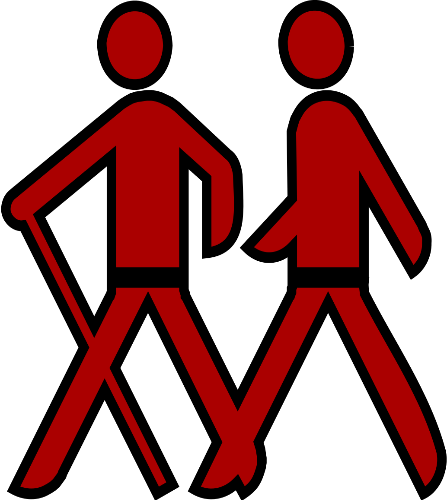 